Об исключении из кадрового резерва Саха(Якутия)стата федеральных государственных гражданских служащих (граждан Российской Федерации)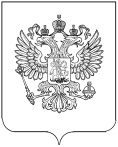 В соответствии с Федеральным законом от 27 июля 2004 г. № 79-ФЗ «О государственной гражданской службе Российской Федерации», Указом Президента Российской Федерации от 01 марта 2017 года № 96 «Об утверждении положения о кадровом резерве Федерального государственного органа», приказом Росстата от 13 ноября 2018 № 668 «Об утверждении Положения о кадровом резерве Федеральной службы государственной статистики», в связи с назначением на должности федеральной государственной гражданской службы в Саха(Якутия)стате из кадрового резерва, сформированного на конкурсной основе и непрерывного пребывания в кадровом резерве более трех лет,                         п р и к а з ы в а ю:Исключить из кадрового резерва Саха(Якутия)стата федеральных государственных гражданских служащих Саха(Якутия)стата (граждан Российской Федерации), согласно приложению к настоящему приказу.Административному отделу (Жуковской О.В.):	организовать работу по исключению из кадрового резерва федеральных государственных гражданских служащих (граждан Российской Федерации) в установленном порядке;	в недельный срок обеспечить размещение информации об исключении из кадрового резерва федеральных государственных гражданских служащих (граждан Российской Федерации) на официальном сайте Саха(Якутия)стата в информационно-телекоммуникационной сети «Интернет».Временно исполняющий обязанности руководителя Территориального органа Федеральной службы государственной статистики по Республике Саха (Якутия)                        В.А. Константинова                                                                                 СПИСОКисключенных из кадрового резерва федеральных государственных гражданских служащих Саха(Якутия)стата(граждан Российской Федерации)РОССТАТТЕРРИТОРИАЛЬНЫЙ ОРГАН ФЕДЕРАЛЬНОЙ СЛУЖБЫ ГОСУДАРСТВЕННОЙ СТАТИСТИКИ ПО РЕСПУБЛИКЕ САХА (ЯКУТИЯ)(САХА(ЯКУТИЯ)СТАТ)ПРИКАЗ11.02.2021                                                                   № 43Якутск№ФИОВ резерв какой группы должностей зачислен Дата зачисления в кадровый резерв, номер приказа, протоколаОснование для исключения из кадрового резерва Федеральные государственные гражданские служащие Саха(Якутия)стата, включенные в кадровый резерв Саха(Якутия)статаФедеральные государственные гражданские служащие Саха(Якутия)стата, включенные в кадровый резерв Саха(Якутия)статаФедеральные государственные гражданские служащие Саха(Якутия)стата, включенные в кадровый резерв Саха(Якутия)статаФедеральные государственные гражданские служащие Саха(Якутия)стата, включенные в кадровый резерв Саха(Якутия)статаФедеральные государственные гражданские служащие Саха(Якутия)стата, включенные в кадровый резерв Саха(Якутия)стата1Князева Марина Ивановнаведущая группаприказ № 10-01-315 от 27.11.2017непрерывное пребывание в кадровом резерве более 3-х лет2Саввинова Лилия Мироновнаведущая группаприказ № 10-01-315 от 27.11.2017непрерывное пребывание в кадровом резерве более 3-х лет3Лысенко Виталий Сергеевичведущая группаприказ № 10-01-315 от 27.11.2017непрерывное пребывание в кадровом резерве более 3-х лет4Раздобреева Татьяна Леонидовнаведущая группаприказ № 10-01-315 от 27.11.2017непрерывное пребывание в кадровом резерве более 3-х лет5Петрова Юлия Васильевнастаршая группаприказ № 10-01-315 от 27.11.2017непрерывное пребывание в кадровом резерве более 3-х летОтдел статистики предприятий, ведения Статистического регистра и общероссийских классификаторовОтдел статистики предприятий, ведения Статистического регистра и общероссийских классификаторовОтдел статистики предприятий, ведения Статистического регистра и общероссийских классификаторовОтдел статистики предприятий, ведения Статистического регистра и общероссийских классификаторовОтдел статистики предприятий, ведения Статистического регистра и общероссийских классификаторовФедеральные государственные гражданские служащие Саха(Якутия)стата, включенные в кадровый резерв Саха(Якутия)статаФедеральные государственные гражданские служащие Саха(Якутия)стата, включенные в кадровый резерв Саха(Якутия)статаФедеральные государственные гражданские служащие Саха(Якутия)стата, включенные в кадровый резерв Саха(Якутия)статаФедеральные государственные гражданские служащие Саха(Якутия)стата, включенные в кадровый резерв Саха(Якутия)статаФедеральные государственные гражданские служащие Саха(Якутия)стата, включенные в кадровый резерв Саха(Якутия)стата1Егорова Ньургуяна Николаевнаведущая группаприказ № 377 от 24.12.2019Назначение на должность гражданской службы2Алексеева Вероника Аркадьевнастаршая группаприказ № 279 от 08.10.2020Назначение на должность гражданской службы3Протопопова Татьяна Васильевнастаршая группаприказ № 279 от 08.10.2020Назначение на должность гражданской службыОтдел статистики уровня жизни, обследований домашних хозяйств, населения и здравоохраненияОтдел статистики уровня жизни, обследований домашних хозяйств, населения и здравоохраненияОтдел статистики уровня жизни, обследований домашних хозяйств, населения и здравоохраненияОтдел статистики уровня жизни, обследований домашних хозяйств, населения и здравоохраненияОтдел статистики уровня жизни, обследований домашних хозяйств, населения и здравоохраненияФедеральные государственные гражданские служащие Саха(Якутия)стата, включенные в кадровый резерв Саха(Якутия)статаФедеральные государственные гражданские служащие Саха(Якутия)стата, включенные в кадровый резерв Саха(Якутия)статаФедеральные государственные гражданские служащие Саха(Якутия)стата, включенные в кадровый резерв Саха(Якутия)статаФедеральные государственные гражданские служащие Саха(Якутия)стата, включенные в кадровый резерв Саха(Якутия)статаФедеральные государственные гражданские служащие Саха(Якутия)стата, включенные в кадровый резерв Саха(Якутия)стата1Устюжина Валентина Михайловнаведущая группаприказ №377 от 24.12.2019Назначение на должность гражданской службыОтдел статистики цен, финансов, строительства, инвестиций и жилищно-коммунального хозяйстваОтдел статистики цен, финансов, строительства, инвестиций и жилищно-коммунального хозяйстваОтдел статистики цен, финансов, строительства, инвестиций и жилищно-коммунального хозяйстваОтдел статистики цен, финансов, строительства, инвестиций и жилищно-коммунального хозяйстваОтдел статистики цен, финансов, строительства, инвестиций и жилищно-коммунального хозяйстваФедеральные государственные гражданские служащие Саха(Якутия)стата, включенные в кадровый резерв Саха(Якутия)статаФедеральные государственные гражданские служащие Саха(Якутия)стата, включенные в кадровый резерв Саха(Якутия)статаФедеральные государственные гражданские служащие Саха(Якутия)стата, включенные в кадровый резерв Саха(Якутия)статаФедеральные государственные гражданские служащие Саха(Якутия)стата, включенные в кадровый резерв Саха(Якутия)статаФедеральные государственные гражданские служащие Саха(Якутия)стата, включенные в кадровый резерв Саха(Якутия)стата1Семенова Галина Егоровнастаршая группаприказ № 279 от 08.10.2020Назначение на должность гражданской службыОтдел статистики труда, образования, науки и инновацийОтдел статистики труда, образования, науки и инновацийОтдел статистики труда, образования, науки и инновацийОтдел статистики труда, образования, науки и инновацийОтдел статистики труда, образования, науки и инновацийФедеральные государственные гражданские служащие Саха(Якутия)стата, включенные в кадровый резерв Саха(Якутия)статаФедеральные государственные гражданские служащие Саха(Якутия)стата, включенные в кадровый резерв Саха(Якутия)статаФедеральные государственные гражданские служащие Саха(Якутия)стата, включенные в кадровый резерв Саха(Якутия)статаФедеральные государственные гражданские служащие Саха(Якутия)стата, включенные в кадровый резерв Саха(Якутия)статаФедеральные государственные гражданские служащие Саха(Якутия)стата, включенные в кадровый резерв Саха(Якутия)стата1Мандиева Ульяна Владимировнаведущая группаприказ № 279 от 08.10.2020Назначение на должность гражданской службы2Петрова Ирина Андреевнастаршая группаприказ № 279 от 08.10.2020Назначение на должность гражданской службыГраждане Российской Федерации, включенные в кадровый резерв Саха(Якутия)статаГраждане Российской Федерации, включенные в кадровый резерв Саха(Якутия)статаГраждане Российской Федерации, включенные в кадровый резерв Саха(Якутия)статаГраждане Российской Федерации, включенные в кадровый резерв Саха(Якутия)статаГраждане Российской Федерации, включенные в кадровый резерв Саха(Якутия)стата1Алексеева Лилиана Альбертовнастаршая группаприказ № 279 от 08.10.2020Назначение на должность гражданской службы